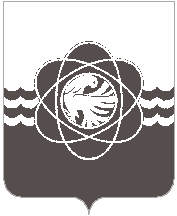 П О С Т А Н О В Л Е Н И Еот 25.06.2024 № 632В соответствии с Федеральными законами от 21.12.1994 № 69-ФЗ               «О пожарной безопасности», от 06.10.2003 № 131-ФЗ «Об общих принципах организации местного самоуправления в Российской Федерации», постановлением Правительства Российской Федерации от 16.09.2020 № 1479     «Об утверждении Правил противопожарного режима в Российской Федерации», законом Смоленской области от 28.12.2004 № 122-з «О пожарной безопасности», постановлением Администрации Смоленской области от 09.11.2006 № 393                          «Об организации обучения населения мерам пожарной безопасности», в целях реализации первичных мер пожарной безопасности по вопросу обучения населения мерам пожарной безопасности, оказания содействия органам государственной власти Смоленской области в информировании населения            о мерах пожарной безопасности, распространении пожарно-технических знаний на территории муниципального образования «город Десногорск» Смоленской области. Администрация муниципального образования «город Десногорск» Смоленской области постановляет:Утвердить: Положение об организации обучения населения мерам пожарной безопасности на территории муниципального образования «город Десногорск» Смоленской области (далее – Положение) (приложение 1).1.2. Перечень категорий населения, обучаемых мерам пожарной безопасности в муниципальном образовании «город Десногорск» Смоленской области (далее – Перечень) (приложение 2).1.3. Программу обучения (инструктажа) мерам пожарной безопасности жильцов, собственников и арендаторов обслуживаемых многоквартирных жилых домах, общежитий, домов частного жилого сектора на базе учебно-консультационных пунктов управляющих организаций муниципального образования «город Десногорск» Смоленской области (далее – Программа) (приложение 3).1.4. Программу обучения (инструктажа) мерам пожарной безопасности членов садоводческих некоммерческих товариществ муниципального образования «город Десногорск» Смоленской области (далее – Программа) (приложение 4).1.5. Программу обучения (инструктажа) мерам пожарной безопасности членов гаражно-строительных кооперативов муниципального образования «город Десногорск» Смоленской области (далее – Программа) (приложение 5).1.6. Информационный материал для проведения обучения населения мерам пожарной безопасности на территории муниципального образования «город Десногорск» Смоленской области (приложение 6).1.7. Журнал учета обучения населения мерам пожарной безопасности (форма 1) (приложение 7).1.8. Сведения об обучении населения мерам пожарной безопасности (форма 2) (приложение 8).2. Заместителю Главы муниципального образования – председателю комитета по городскому хозяйству и промышленному комплексу Администрации муниципального образования «город Десногорск» Смоленской области А.В. Федоренкову, председателю Комитета по образованию г. Десногорска Т.В. Токаревой, председателю «ККС и МП» Администрации г. Десногорска А.А. Королёвой, председателю Комитета имущественных и земельных отношений Администрации г. Десногорска Т.Н. Зайцевой, начальнику Управления по делам ГО и ЧС С.А. Хазову, генеральному директору МУП «ККП» МО «город Десногорск» Смоленской области А.К. Воронцову, руководителям муниципальных организаций и учреждений муниципального образования «город Десногорск» Смоленской области организовать обучение соответствующих категорий населения мерам пожарной безопасности, согласно Перечню.3. Рекомендовать генеральному директору ООО «Смоленская АЭС – Сервис» А.П. Туманову, директору ООО УК «Комфорт Сити» Т.И. Кочневой, руководителям организаций и учреждений независимо от организационно-правовых форм и форм собственности, расположенных и осуществляющих производственную и иную деятельность на территории муниципального образования «город Десногорск» Смоленской области, председателям гаражно-строительных кооперативов, садоводческих некоммерческих товариществ и иных общественных объединений граждан, индивидуальным предпринимателям организовать обучение мерам пожарной безопасности соответствующих категорий населения, согласно Перечню.4. Сведения об итогах обучения населения мерам пожарной безопасности предоставлять в Управление по делам ГО и ЧС, ежегодно до 15 декабря.5. Признать утратившим силу постановление Администрации муниципального образования «город Десногорск» Смоленской области от 23.06.2017 № 592 «Об утверждении Положения об организации обучения населения мерам пожарной безопасности на территории муниципального образования «город Десногорск» Смоленской области».6. Отделу информационных технологий и связи с общественностью        (Е.С. Любименко) разместить настоящее постановление на официальном сайте Администрации муниципального образования «город Десногорск» Смоленской области в информационно-телекоммуникационной сети «Интернет». 7. Контроль исполнения настоящего постановления возложить на заместителя Главы муниципального образования – председателя комитета по городскому хозяйству и промышленному комплексу Администрации муниципального образования «город Десногорск» Смоленской области             А.В. Федоренкову. Глава муниципального образования«город Десногорск» Смоленской области                                      А.А. ТерлецкийПоложение об организации обучения населения мерам пожарной безопасностина территории муниципального образования «город Десногорск» Смоленской областиОбщие положения1.1. Настоящее положение разработано в соответствии с Федеральными законами                      от 21.12.1994 № 69-ФЗ «О пожарной безопасности», от 06.10.2003 № 131-ФЗ «Об общих принципах организации местного самоуправления в Российской Федерации», постановлением Правительства Российской Федерации от 16.09.2020 № 1479 «Об утверждении Правил противопожарного режима в Российской Федерации», постановлением Администрации Смоленской области от 09.11.2006 № 393 «Об организации обучения населения мерам пожарной безопасности», приказом МЧС России от 18.11.2021 № 806 «Об определении Порядка, видов, сроков обучения лиц, осуществляющих трудовую или служебную деятельность в организациях, по программам противопожарного инструктажа, требований к содержанию указанных программ и категорий лиц, проходящих обучение по дополнительным профессиональным программам в области пожарной безопасности», «Методика оценки пожарной безопасности жилого дома (квартиры)» (письмо МЧС России от 07.04.2022                 № 43-2004-19).1.2. Настоящее Положение устанавливает единые требования к организации обучения населения мерам пожарной безопасности на территории муниципального образования «город Десногорск» Смоленской области, определяет основные цели и задачи, периодичность, формы обучения мерам пожарной безопасности, основные направления изучения требований пожарной безопасности, способов защиты от опасных факторов пожара и правил поведения людей при возникновении пожара. 1.3. Обучение мерам пожарной безопасности является составляющей общей системы обучения основам безопасности жизнедеятельности.1.4. В настоящем Положении используются следующие определения:Обучение мерам пожарной безопасности - организованный процесс по формированию знаний, умений, навыков граждан в области обеспечения пожарной безопасности в системе общего, профессионального и дополнительного образования, в процессе трудовой и служебной деятельности, а также в повседневной жизни.Информирование о мерах пожарной безопасности - процесс доведения соответствующей информации до сведения населения (адресата) с использованием средств массовой информации и иным способом.Беседа о соблюдении требований пожарной безопасности - простой и эффективный способ обмена информацией, заключающийся в непринужденном общении, которая положительно воздействует на течение разговора, метод, в применении которого можно обойтись без использования дополнительной аппаратуры или оборудования.Противопожарный инструктаж - доведение до руководителей и работников организаций основных требований пожарной безопасности, изучение пожарной опасности технологических процессов производства, оборудования, средств противопожарной защиты                    и действий в случае возникновения пожара.Обучение по дополнительным профессиональным программам - программам повышения квалификации в области пожарной безопасности - основной вид обучения руководителей и установленных категорий работников организаций мерам пожарной безопасности, осуществляющих трудовую и служебную деятельность в государственных органах, органах местного самоуправления, общественных объединениях, юридических лицах (далее - организациях), связанных с обеспечением пожарной безопасности на объектах защиты    и проведением инструктажей с работниками организаций.2. Основные цели и задачи обучения мерам пожарной безопасности2.1. Основными целями и задачами обучения населения мерам пожарной безопасности являются:- информирование населения о мерах пожарной безопасности, в целях повышения правовой грамотности и социальной ответственности граждан в этой сфере;- ознакомление граждан с требованиями пожарной безопасности, в том числе законодательными и иными нормативными правовыми актами, порядком действий в случае возникновения пожара, правилами вызова пожарной охраны и других экстренных служб, способами защиты от опасных факторов пожара, порядком использования первичных средств пожаротушения, в зависимости от их сферы деятельности;- повышение культуры пожаробезопасного поведения в быту (жилищном фонде),            а также в период пожароопасного сезона;- формирование у учащихся (воспитанников) образовательных организаций ответственного отношения к вопросам пожарной безопасности, привития навыков безопасного поведения в различных жизненных ситуациях; - снижение числа пожаров и степени тяжести последствий от них, сохранением жизни и здоровья граждан, частной, государственной, муниципальной собственности и собственности организаций от пожаров;- повышение эффективности взаимодействия органов местного самоуправления, организаций и населения в обеспечении первичных мер пожарной безопасности на территории муниципального образования «город Десногорск» Смоленской области;- совершенствование форм и методов информирования населения по вопросам пожарной безопасности;- развитие системы обучения населения муниципального образования «город Десногорск» Смоленской области в сфере пожарной безопасности на основе единства принципов, форм и методов обучения.3. Категории лиц, обучаемых мерам пожарной безопасности3.1. Обучение мерам пожарной безопасности, проходят следующие категории граждан:3.1.1. Лица, занятые в сфере производства и обслуживания населения, осуществляющие трудовую или служебную деятельность в организациях, независимо от организационно-правовых форм и форм собственности, расположенных на территории муниципального образования (далее - работающее население).3.1.2. Лица, не занятые в сфере производства и обслуживания населения, не осуществляющие трудовую деятельность (далее - неработающее население).3.1.3. Категории граждан (дополнительно к п.3.1.1., п.3.1.2.):- руководители и члены садоводческих и огороднических некоммерческих товариществ, гаражно-строительных кооперативов и других общественных объединений граждан;- посетители массовых мероприятий (просмотр кинофильмов, проведение концертов, спортивных и других массовых мероприятий);- жильцы, собственники и арендаторы помещений в обслуживаемых многоквартирных жилых домах и общежитиях;- физические лица, прибывающие в гостиницы, мотели, общежития и другие здания, приспособленные в соответствии с законодательством Российской Федерации для временного пребывания людей;- отдыхающие санаториев, профилакториев, домов отдыха;- пенсионеры, инвалиды, одиноко проживающие пожилые граждане, многодетные семьи и другие категории населения;- самозанятые;- учащиеся общеобразовательных организаций и учреждений дополнительного образования;- учащиеся образовательных организаций профессионального образования;- воспитанники социально-реабилитационных центров для несовершеннолетних;- воспитанники летних лагерей дневного пребывания, созданных на базе образовательных организаций и других организаций отдыха детей и подростков, функционирующих на территории муниципального образования; - воспитанники дошкольных образовательных учреждений.4. Виды обучения мерам пожарной безопасности 4.1. Обучение мерам пожарной безопасности населения проводиться в виде:- инструктажей, занятий (лекций) по утверждённым в установленном порядке программам;- обучения по дополнительным профессиональным программам - программам повышения квалификации в области пожарной безопасности соответствующих категорий населения;- индивидуальных бесед;- просмотра учебных фильмов, видеороликов;- противопожарных тренировок и учений;- самостоятельного изучения требований пожарной безопасности;- распространения памяток, буклетов и другой печатной продукции;- информирования через средства массовой информации, а также на собраниях, сборах (сходах) граждан.4.2. Информирование населения о мерах пожарной безопасности осуществляется посредством:- разработки и издания средств наглядной агитации;- организации тематических выставок, смотров, конкурсов;- проведения учебно-методических занятий, семинаров и конференций;- размещения уголков (информационных стендов) пожарной безопасности;- организации конкурсов, соревнований на противопожарную тематику;- привлечения средств массовой информации;- проведения иных не запрещенных законодательством мероприятий по доведению информации.Информирование населения о мерах пожарной безопасности может осуществляться путем проведения противопожарной пропаганды. Противопожарная пропаганда - целенаправленное информирование общества о проблемах и путях обеспечения пожарной безопасности, осуществляемое через средства массовой информации (далее – СМИ), посредством издания и распространения специальной литературы и рекламной продукции, устройства тематических выставок, смотров, конференций и использования других не запрещенных законодательством Российской Федерации форм информирования населения.4.3. Совершенствование знаний, умений и навыков населения в действиях при возникновении пожара осуществляется в ходе проведения пожарно-тактических учений (занятий) и тренировок действий при возникновении пожаров, включая вопросы эвакуации людей, имущества и тушения пожаров.4.4. Пожарно-тактические учения (занятия) в организациях проводятся с участием местных пожарно-спасательных частей, объектовых добровольных дружин (при их наличии в организации).4.5. Тренировки действий при возникновении пожаров, включая вопросы эвакуации людей, имущества и тушения пожаров, организуются и проводятся администрациями организаций.5. Порядок обучения населения мерам пожарной безопасности5.1. Обучение мерам пожарной безопасности работающего населения предусматривает:5.1.1. Проведение противопожарных инструктажей по месту работы по разработанным              и утвержденным в установленном порядке учебным программам, обучение по дополнительным профессиональным программам в области пожарной безопасности в соответствии с приказом МЧС России от 18.11.2021 № 806 «Об определении Порядка, видов, сроков обучения лиц, осуществляющих трудовую или служебную деятельность в организациях, по программам противопожарного инструктажа, требований к содержанию указанных программ и категорий лиц, проходящих обучение по дополнительным профессиональным программам в области пожарной безопасности».Противопожарный инструктаж проводится в целях доведения до лиц, осуществляющих трудовую или служебную деятельность в организации, обязательных требований пожарной безопасности, изучения пожарной и взрывопожарной опасности технологических процессов, производств и оборудования, имеющихся на объекте защиты систем предотвращения пожаров и противопожарной защиты, а также действий в случае возникновения пожара.По видам и срокам проведения, противопожарные инструктажи работников организаций подразделяются на:- вводный;- первичный;- повторный;- внеплановый;- целевой.5.1.2. Обучение по дополнительным профессиональным программам - программам повышения квалификации в области пожарной безопасности, проходят:- лица, осуществляющие трудовую и служебную деятельность в государственных органах, органах местного самоуправления, общественных объединениях, юридических лицах (далее - организации), в том числе руководители организаций, лица, ответственные за обеспечение пожарной безопасности и проведение противопожарных инструктажей                                   в организациях.- руководители (председатели) садоводческих некоммерческих товариществ, гаражно-строительных кооперативов и других общественных объединений граждан.5.1.3. Определение руководителем организации порядка и сроков обучения лиц, осуществляющих трудовую или служебную деятельность в организации, мерам пожарной безопасности с учетом требований нормативных правовых актов Российской Федерации (далее - порядок обучения лиц мерам пожарной безопасности).5.1.4. Оборудование помещений (классов, уголков) по пожарной безопасности для проведения обучения и инструктажей в организациях.Указанные помещения (уголки) должны иметь наглядные пособия (плакаты, макеты,                   и т.п.), содержащие требования пожарной безопасности, а также Правила противопожарного режима в Российской Федерации, ведомственные правила пожарной безопасности, утвержденные в установленном порядке, и соответствующие инструкции.5.1.5. Проведение руководителями организаций, не реже 1 раза в 6 месяцев, тренировок по порядку действий персонала и эвакуации в случае возникновения пожара в организациях с массовым пребыванием людей.5.2. Обучение мерам пожарной безопасности неработающего населения предусматривает:5.2.1. Проведение с населением противопожарных инструктажей, бесед, собраний (сходов), просмотров учебных фильмов, посещение постоянно действующих учебно-консультационных пунктов в жилищно-эксплуатационных организациях, пожарной части, участие в тренировках, самостоятельное изучение пособий, памяток, просмотр и прослушивание информации в СМИ.5.2.2. Информирование населения о мерах пожарной безопасности с использованием средств массовой информации осуществляется в виде:- трансляции информации о мерах пожарной безопасности в эфире местной радиостанции;- трансляции информации по пожарной безопасности в телевизионном эфире;- размещения памяток на официальных страницах Администрации муниципального образования в сети интернет, в том числе социальных сетях;- размещения памяток по пожарной безопасности в местных печатных изданиях (газетах).5.2.3. Беседы о необходимости соблюдения требований пожарной безопасности с вручением памяток социально – незащищённых категорий населения – инвалидов, одиноко проживающих пожилых граждан, многодетных семей и других категорий граждан, могут проводится при посещении граждан по месту жительства работниками отдел социальной защиты населения г. Десногорска5.3. В государственном и муниципальном жилищном фонде работниками жилищно-эксплуатационных организаций, прошедшими соответствующее обучение, один раз в год проводится противопожарный инструктаж нанимателей, арендаторов и собственников жилых помещений.Противопожарные инструктажи организуют и проводят инструкторы учебно-консультационных пунктов, созданных на базе жилищно-эксплуатационных участков организаций, управляющих муниципальным жилищным фондом, которые прошли обучение по дополнительным профессиональным программам в области пожарной безопасности.Противопожарный инструктаж лиц, проживающих в общежитиях независимо                    от их принадлежности, ежегодно осуществляет комендант общежития или иное уполномоченное лицо, прошедшее соответствующее обучение.При вселении в жилое помещение жилищная организация обязана провести противопожарный инструктаж ответственного квартиросъемщика. Ответственный квартиросъемщик обязан проинструктировать проживающих с ним лиц о соблюдении ими требований пожарной безопасности.Обучение жильцов проводится в жилищно-эксплуатационных организациях, на базе постоянно действующих учебно-консультационных пунктов.5.4. Ознакомление под роспись с правилами пожарной безопасности и порядком действий при пожаре физических лиц, прибывающих в гостиницы, общежития и другие здания, приспособленные в соответствии с законодательством Российской Федерации для временного пребывания людей собственниками, руководителями, должностными лицами организаций, управляющих гостиницами, мотелями, общежитиями и другими объектами, приспособленными для временного пребывания людей.5.5. Противопожарный инструктаж членов садоводческих, огороднических, дачных некоммерческих объединений и гаражно-строительных кооперативов осуществляют                         руководители (председатели), члены правлений общественных объединений на собраниях, сборах (сходах) - ежегодно.5.6. Доведение до посетителей массовых мероприятий (при просмотрах кинофильмов, проведении концертов, спортивных и других массовых мероприятий), перед началом сеанса (мероприятия), информации о правилах пожарной безопасности и порядку действий при пожаре, организаторами массовых мероприятий.Порядок доведения информации до посетителей массовых мероприятий и её содержание разрабатывается и утверждается руководителями организаций, в которых проводятся мероприятия с массовым пребыванием людей и (или) организаторами массовых мероприятий,       в зависимости от вида и условий проведения мероприятий. 5.7. Обучение учащихся и воспитанников образовательных организаций проводитсяОбучение мерам пожарной безопасности учащихся общеобразовательных организаций осуществляется в рамках проведения уроков «Основы безопасности жизнедеятельности», тематических творческих конкурсов, спортивных мероприятий и соревнований Всероссийского детско-юношеского общественного движения «Школа безопасности» (далее – ВДЮОД «Школа безопасности»), пожарно-спасательной части с показом техники, тематических утренников, КВН, тематических игр, викторин, организации работы летних профильных оздоровительных лагерей, создания дружин юных пожарных. Обучение мерам пожарной безопасности проводится в течение года по программам, утверждённым в установленном порядке, для следующих категорий учащихся:- воспитанники дошкольных образовательных организаций;- воспитанники социально-реабилитационных центров для несовершеннолетних;- учащиеся общеобразовательных организаций;- студенты образовательных организаций профессионального образования.Для воспитанников летних лагерей дневного пребывания, созданных на базе образовательных организаций и других организаций отдыха детей и подростков обучение мерам пожарной безопасности проводится в каждой смене лагеря.Форма ознакомления с основами пожаробезопасного поведения:- для воспитанников дошкольных образовательных организаций обучение проводится в виде тематических занятий (в игровой форме) и участии в тренировках по эвакуации при пожаре;- для воспитанников социально-реабилитационных центров для несовершеннолетних, воспитанников летних лагерей дневного пребывания, учащихся и студентов общеобразовательных организаций обучение проводится виде бесед, занятий, тренировок по эвакуации при пожаре. Ответственными за обучение мерам пожарной безопасности являются руководители организаций, в которых прибывают воспитанники и учащиеся.Противопожарная безопасность для учеников средней ступени, включает в себя следующие элементы:- привитие знаний и умений обращения с разными электроприборами;- получение знаний о легко воспламеняемых материалах;- изучение правил использования огнетушителей и иных средств борьбы с огнём;- основные знания о правильном спасении своей жизни и жизней других детей.Работа над закреплением всех этих элементов ведётся в игровой форме, в виде различных викторин, конкурсов и практических занятий.6. Ответственность должностных лиц за организацию и проведение обучения населения мерам пожарной безопасности6.1. Ответственность за организацию и своевременность обучения лиц, осуществляющих трудовую или служебную деятельность в органах государственной власти, органах местного самоуправления, общественных объединениях, юридических лицах (далее - организации), мерам пожарной безопасности по программам противопожарного инструктажа (далее - обучение) несет руководитель организации.6.2. Должностные лица, не организовавшие обучение населения мерам пожарной безопасности, несут ответственность в соответствии с законодательством Российской Федерации.7. Порядок финансирования подготовки и обучения населения в области пожарной безопасности7.1. Финансирование мероприятий по обучению работающего населения в области пожарной безопасности осуществляется за счет средств соответствующих организаций.7.2. Финансирование подготовки неработающего населения путем осуществления противопожарной пропаганды осуществляется за счет средств бюджета муниципального образования в порядке, установленном действующим законодательством.7.3. Финансирование подготовки мерам пожарной безопасности, проведения противопожарной пропаганды, тренировок действий при возникновении пожара, включая вопросы эвакуации, работающего населения, обучающихся осуществляется за счет средств организаций, образовательных учреждений.Переченькатегорий населения, обучаемых мерам пожарной безопасностив муниципальном образовании «город Десногорск» Смоленской областиПрограмма  обучения (инструктажа) мерам пожарной безопасности жильцов, собственников и арендаторов обслуживаемых многоквартирных жилых домах, общежитий, домов частного жилого сектора на базе учебно-консультационных пунктов управляющих организаций муниципального образования «город Десногорск» Смоленской областиПримечание:* - инструктаж по указанной теме проводится с гражданами, проживающими в частном жилом секторе.Программа обучения (инструктажа) мерам пожарной безопасности членов садоводческих некоммерческих товариществ муниципального образования «город Десногорск» Смоленской областиПрограмма обучения (инструктажа) мерам пожарной безопасности членов гаражно-строительных кооперативов муниципального образования «город Десногорск» Смоленской областиИнформационный материал для проведения обучения населения мерам пожарной безопасности на территории муниципального образования «город Десногорск» Смоленской областиОбщие положенияИнформационный материал составлен в соответствии с «Методикой оценки пожарной безопасности жилого дома (квартиры)» (письмо МЧС России от 07.04.2022 N 43-2004-19), содержит тематические памятки о требованиях пожарной безопасности в жилых помещениях, жилых домах различной этажности и предназначен для проведения профилактической работы    по предупреждению пожаров с соответствующими категориями населения муниципального образования.Информационный материал предназначен для использования организациями                                    и должностными лицами в рамках реализации ими полномочий по обеспечению первичных мер пожарной безопасности, в целях просвещения и правового информирования граждан                            в вопросах пожарной безопасности.Данный материал предназначен для доведения информации до жильцов, собственников (арендаторов) жилого дома (квартиры).2. Обеспечение пожарной безопасности при обращениис электроприборами2.1. Основные причины пожаров, связанные с неисправностями электроприборов:Короткое замыкание, образующееся при нарушении целостности изоляции                               и соединении двух соседних оголенных проводов одного электрического кабеля, при этом наблюдается искрение.Перегрев и возгорание электропроводки в местах некачественного контакта в розетках                   и местах соединения проводов.2.2. Правила и меры пожарной безопасности при обращении с электроприборами:- подход к розетке должен обеспечивать возможность отключения электроприбора от сети в кратчайшие сроки в случае его возгорания или появления первых признаков возгорания;- вокруг электроприборов не следует размещать горючие материалы (шторы, книги, газеты, пластиковые салфетки и прочие горючие материалы);- эксплуатировать электрооборудование необходимо строго согласно инструкции завода-производителя;- неукоснительно соблюдайте порядок включения электроприбора в сеть: сетевой шнур сначала необходимо подключать к прибору, а затем к сети, отключение прибора производится      в обратном порядке;- при необходимости провести обслуживание или ремонт электроприборов, следует убедиться в их отключении из сети;- не пользуйтесь электроприборами с видимыми повреждениями изоляции;- запрещается включать одновременно несколько мощных энергопотребителей (электрический обогреватель, водонагреватель, чайник, тостер, утюг и т.д.), а также вставлять один удлинитель в другой, с целью подключения дополнительных приборов в свободные розетки от одной линии питания - это может вызвать перегрузку сети, которая в свою очередь способна привести к короткому замыканию и пожару;- используйте электроутюг, электроплитку, электрочайник, паяльник на безопасном расстоянии от легкозагорающихся предметов, например, занавесок, портьер, скатертей;- не оставляйте без присмотра включенные в сеть бытовые электроприборы, в том числе находящиеся в режиме ожидания, за исключением электроприборов, которые могут и (или) должны находиться в круглосуточном режиме работы в соответствии с технической документацией;- не используйте электронагревательные приборы с неисправными устройствами тепловой защиты, а также при отсутствии или неисправности терморегуляторов, предусмотренных конструкцией.2.3. Признаки возможного загорания электроприборов:- дым или запах горелой резины (пластика, дерева);- сильный нагрев отдельных частей или электроприбора в целом;- искрение, вспышки света, треск, гудение в электроприборе.При появлении любого из этих признаков необходимо немедленно отключить прибор от электрической сети или обесточить линию при помощи выключателя (автомата защиты)!2.4. Основные правила пожарной безопасности при использовании электроприборов                           с нагревательным устройством:- соблюдайте инструкцию по эксплуатации;- не оставляйте электронагревательные приборы без присмотра;- не допускайте, чтобы провода питания электронагревательного прибора соприкасались с ним, это может привести к их перегреву, нарушению изоляции и короткому замыканию;- не закрывайте вентиляционные отверстия электронагревательного прибора, это может привести к его перегреву.2.5. Основные правила пожарной безопасности при использовании осветительных электроприборов:- не используйте бумагу, ткань и другие горючие материалы в качестве экрана или абажура ламп накаливания;- выключайте светильник из сети при замене ламп, а замену светильников производите, только убедившись, что помещение обесточено;- для помещений ванных комнат используйте влагостойкие светильники;- при использовании в комнате дополнительного освещения не используйте удлинители, так как велика вероятность за них запнуться и опрокинуть осветительный прибор;- внимательно выбирайте лампы для светильников, так как для каждого вида осветительного прибора предназначена лампа определенной мощности.2.6. Основные правила пожарной безопасности при использовании бытовых электроприборов:- по окончанию зарядки устройства не оставляйте блок зарядного устройства в розетке;- не оставляете телефоны, планшеты, зарядные устройства, смарт-устройства заряжаться на всю ночь, либо без контроля, это может привести к перегреву устройства и пожару;- используйте только оригинальные зарядные устройства и батареи питания телефонов, планшетов;- если батарея питания устройства изменила форму, деформировалась, то необходимо прекратить ее использование;- не оставляйте телефоны, планшеты, зарядные устройства, смарт-устройства под прямыми лучами солнца - это может привести к их перегреву и возможному воспламенению;- не кладите телефоны и планшеты под подушку, одеяло - это может привести                                к перегреву и возможному воспламенению;- не рекомендуется разговаривать по телефону и играть во время его зарядки - это может привести к перегреву устройства и возможному воспламенению.3. Основные правила использования бытовых газовых приборов3.1. Перед использованием бытовых газовых приборов необходимо соблюдать следующие общие правила:- перед включением всех газовых приборов необходимо проветривать помещение и на все время работы обеспечить приток свежего воздуха в помещение;- перед включением газовой плиты или горелки нужно сначала зажечь спичку, затем поднести огонь к конфорке и только после этого можно открывать кран на газовом приборе;- не оставляйте работающие газовые приборы без внимания и следите, чтобы пламя конфорки не погасло;- следите за исправностью дымоходов и вентиляционных каналов - проверять тягу                   до и после включения газового оборудования с отводом продуктов сгорания в дымоход, а также периодически во время его работы;- запрещается затыкать вентиляционные отверстия;- в обязательном порядке регулярно проверяйте исправность газового оборудования, для этого необходимо заключить договор со специализированной организацией на проверку технического состояния газового оборудования и его обслуживание.3.2. При пользовании в быту газовыми приборами следует выполнять следующие меры безопасности:- постоянно проверяйте тягу, держите вентиляционные отверстия в помещениях, где установлено газовое оборудование, открытыми, горящий газ сжигает кислород, поэтому необходимо, чтобы в помещении обеспечивалась постоянная вентиляция;- не используйте газовые плиты для отопления помещений;- по окончании пользования газом закройте краны на газовых приборах, вентили перед ними, а при пользовании баллонами - и вентили баллонов;- не привязывайте веревки для сушки белья к газовым трубам (этим нарушается плотность резьбовых соединений, может возникнуть утечка газа и, как следствие, взрыв);- не сушите белье над зажженной плитой;- уходя из квартиры, перекрывайте газ на трубе газопровода или закрутите вентиль на газовом баллоне;- не допускайте к пользованию газовыми приборами детей и лиц, не знающих правил их безопасного использования;- содержите газовые плиты в чистоте, не допускайте засоров форсунок газовых конфорок.3.3. При использовании газового оборудования категорически запрещается:- пользоваться неисправными газовыми приборами, а также газовым оборудованием, не прошедшим технического обслуживания в установленном порядке;- оставлять газовое оборудование включенными без присмотра, за исключением оборудования, которое должно находиться в круглосуточном режиме работы в соответствии с технической документацией;- устанавливать (размещать) мебель и другие горючие предметы и материалы на расстоянии менее 0,2 метра от бытовых газовых плит, встраиваемых бытовых приборов по горизонтали (за исключением бытовых газовых плит, встраиваемых газовых приборов, устанавливаемых в соответствии с технической документацией изготовителя) и менее 0,7 метра по вертикали (при нависании указанных предметов и материалов над газовыми приборами);- самостоятельно переустанавливать и ремонтировать газовые приборы, баллоны, арматуру;- сгибать и скручивать газовые шланги, допускать повреждение наружного слоя шлангов (порезы, трещины, изломы);- располагать вблизи работающей плиты легковоспламеняющиеся материалы                              и жидкости;- использовать для сна и отдыха помещения, где установлены газовые приборы, выполнять перепланировку помещений, где установлено газовое оборудование (объединение жилых комнат и помещений кухни);- использовать для подсоединения газовых приборов, газового оборудования                              не предназначенными для этих целей шлангами, рукавами.3.4. Способы обнаружения утечки газа:- с помощью бытовых газоанализаторов, которые устанавливаются в одном помещении        с газовым прибором;- на глаз: в местах соединения шлангов, кранов наносится мыльный раствор, в местах появления мыльных пузырьков имеются утечки газа;- на слух: в случае сильной утечки газ вырывается со свистом;- по запаху: характерный запах, который выделяет газ, становится сильнее вблизи места утечки;- запрещено искать место утечки газа с помощью открытого пламени, при обнаружении утечки газа, следует прекратить подачу газа, если это возможно, хорошо проветрить помещение;Строго запрещено при утечке газа включать и выключать электроприборы (стационарные и переносные, в том числе с аккумуляторным питанием). Это может вызвать образование искры или огня в загазованном помещении. Обязательно вызовите газовую службу.3.5. Правила пользования индивидуальными газовыми баллонами.	При использовании индивидуальных газовых баллонов необходимо:- устанавливать баллон с газом на расстоянии не менее 1 метра от отопительных приборов, не менее 5 метров - до открытого источника огня, газовые баллоны большой емкости хранить в специальных вентилируемых запирающихся шкафах с внешней стороны дома, также хранить баллоны с внешней стороны дома необходимо в случае невозможности установки их              в одном помещении с газовой плитой, указанные шкафы должны иметь предупредительную надпись – «Огнеопасно. Газ»;- обязательно производить установку и хранение баллонов в вертикальном положении;- во время замены газовых баллонов запрещается пользоваться открытым огнем, курить, включать и выключать электроприборы;- запрещается устанавливать неисправные баллоны, а также использовать газовые баллоны с повреждениями корпуса, следами ржавчины и неисправными вентилями;- проводить освидетельствование газовых баллонов необходимо 1 раз в 5 лет;- не допускать резких перепадов температуры при замерзании газового баллона, запрещено отогревать газовые баллоны с помощью открытого огня.4. Правила эксплуатации печного оборудования в жилых домах4.1. При эксплуатации печного оборудования должны выполняться следующие требования пожарной безопасности:- печи, дымовые трубы и стены, в которых проходят дымовые каналы на чердаках, должны быть оштукатурены и побелены;- дымовые трубы должны быть снабжены исправными искроуловителями (металлическими сетками с размерами ячейки не более 5 x 5 мм);- перед началом отопительного сезона дымоходы печей должны быть очищены от сажи;- зола, шлак, уголь должны удаляться в специально отведенные для этого места,                      не разрешается устройство таких мест сбора ближе 15 метров от сгораемых строений;- чистка дымоходов и печей от сажи должна производиться перед началом, а также                     в течение всего отопительного сезона не реже 1 раза в 3 месяца;- не допускается перекаливать печи, следует осуществлять их топку 2 - 3 раза в день не более 1 - 1,5 часов.4.2. При эксплуатации печного оборудования запрещается:- эксплуатировать печи и другие отопительные приборы без противопожарных разделок (отступок) от конструкций из горючих материалов, предтопочных листов, изготовленных из негорючего материала размером не менее 0,5 x 0,7 метра, а также при наличии прогаров                       и повреждений в разделках, наружных поверхностях печи, дымовых трубах, дымовых каналах и предтопочных листах;- оставлять без присмотра печи, которые топятся, а также поручать надзор за ними детям;- располагать топливо и другие горючие материалы на предтопочном листе;- применять для розжига печей бензин, керосин, дизельное топливо и другие легковоспламеняющиеся жидкости;- топить углем, коксом и газом печи, не предназначенные для этих видов топлива;- использовать вентиляционные и газовые каналы в качестве дымоходов;- устанавливать металлические печи, не отвечающие требованиям пожарной безопасности, стандартам и техническим условиям. При установке временных металлических               и других печей заводского изготовления должны выполняться указания (инструкции) предприятий-изготовителей, а также требования норм проектирования, предъявляемые                        к системам отопления.4.3. Запрещено эксплуатировать печи при следующих неисправностях:- неравномерный нагрев поверхностей;- трещины в печах и трубах;- щели вокруг разделки и выпадение из нее кирпичей;- плохая тяга;- перегревание и разрушение топливной камеры и дымоходов;- повреждение топочной арматуры и ослабление ее в кладке;- разрушение боровов и оголовков труб;- обледенение оголовков дымовых газовых труб.5. Меры пожарной безопасности при использовании бытовой химии5.1. Пожарную опасность представляют следующие предметы бытовой химии:- бытовая химия в аэрозольной упаковке, а также бытовая химия с пропеллентами. Например, ароматизирующие и дезодорирующие средства, средства для подкрахмаливания, средства для антистатической обработки тканей, средства для очистки и полировки, средства по уходу за автомобилями, средства для уничтожения запахов и другие;- декоративные лаки для ногтей, приготовленные на основе быстро испаряющихся легковоспламеняющихся жидкостей (изготовленных на основе ацетона и других веществ, имеющих низкую температуру воспламенения), а также жидкости для снятия лака, лосьоны на спиртовой основе;- агрохимикаты: твердые и жидкие пестициды, химические консерванты кормов, жидкие аммиаки, используемые в качестве удобрения и химического реагента, а также селитровые удобрения, контакт указанных веществ с горючими веществами (древесиной, углем, бумагой, соломой, торфом, навозом, мешкотарой) при наличии подходящих условий для возгорания может привести к пожару, даже при незначительном нагреве.5.2. Меры пожарной безопасности при использовании, хранении и утилизации средств бытовой химии:- хранить средства бытовой химии следует в закрывающихся шкафчиках, в прохладном месте, вдали от нагревательных приборов, беречь от нагрева солнечными лучами;- хранение средств бытовой химии должно исключать возможность бесконтрольного доступа к ним детей;- положение при хранении предметов бытовой химии - вертикальное, также их следует беречь от падений;- при использовании опасно разогревать, лаки, краски, мастики и аэрозольные баллончики, это может привести к их взрыву, при этом угрозу представляют даже опорожненные аэрозольные емкости;- запрещено распылять аэрозольные средства у открытого огня;- утилизация предметов бытовой химии должна производиться в соответствии инструкцией завода изготовителя.6. Правила пожарной безопасности при проведении ремонтных и строительно-монтажных работ	6.1. При проведении ремонтных и строительных работ необходимо:- хранить негашеную известь в закрытых отдельно стоящих складских помещениях;- наносить горючие покрытия на пол при естественном освещении, работы необходимо начинать с мест, наиболее удаленных от выходов из помещений, а в коридорах и других участках путей эвакуации - после завершения работ в помещениях;- промывать инструмент и оборудование, применяемое при производстве работ                           с горючими веществами, необходимо на открытой площадке или в помещении, имеющем вытяжную вентиляцию;- обеспечивать естественной или принудительной приточно-вытяжной вентиляцией помещения и рабочие зоны, в которых применяются горючие вещества, выделяющие пожаро-взрывоопасные пары; - обеспечивать первичными средствами пожаротушения (огнетушителями, вёдрами                    с водой, кошмой и т.д.) помещения, где будут производиться работы с веществами на легковоспламеняющихся растворителях;- использовать инструмент, не высекающий искр при ударе (медь, алюминий, бронза) при работе с легковоспламеняющимися и горючими веществами;- строго выполнять рекомендации по пожарной безопасности, изложенные в инструкции при использовании лакокрасочных изделий и органических растворителей;- удалять песком, опилками или ветошью пролитые на пол краски и лаки, которые необходимо немедленно убирать из помещения;- очищать помещения от горючего мусора (стружек, щепы, опилок и т.п.) перед настилом полов, зашивки перегородок и стен, пространство в перекрытиях, пустоты                              в перегородках, наличие горючего материала в случае пожара будет способствовать распространению огня по пустотам конструкций здания.6.2. Категорически запрещается при проведении ремонтных и строительно-монтажных работ:- хранить и применять на чердаках, в подвальных, цокольных и подземных этажах, а также под свайным пространством зданий легковоспламеняющиеся и горючие жидкости, баллоны с горючими газами, отходы любых классов опасности и другие пожаро-взрывоопасные вещества и материалы;- хранить и переносить горючие вещества в открытой таре;- использовать открытый огонь в помещениях, где хранятся горючие материалы, любая искра может привести к пожару;- сливать легковоспламеняющиеся и горючие жидкости в канализационные сети (в том числе при авариях);- применять для стирки рабочей одежды, чистки ковров и т.п. легковоспламеняющиеся и горючие жидкости;- выжигать старую краску, обои и другие декоративные покрытия паяльной лампой;- пользоваться открытым огнем при разогреве различных видов мастик, канифоли, воска, олифы. Это может привести к их воспламенению;- заполнять емкость с разогреваемым веществом более чем на 75% объема, доводить температуру нагрева растворителя до температуры вспышки, добавлять растворитель в емкость, находящуюся на водяной бане.Правила безопасности при проведении огневых работ:1. Перед проведением огневых работ необходимо провентилировать помещения, в которых возможно скопление паров легковоспламеняющихся и горючих жидкостей, а также горючих газов.2. Плотно закрывать двери помещений, в которых проводятся огневые работы, соединяющие их с другими помещениями.3. Прекратить огневые работы в случае появления признаков повышения содержания горючих веществ в воздухе (специфический запах, дымка, дым).При проведении огневых работ запрещается:1. Приступать к работе при неисправностях оборудования.2. Проводить огневые работы на свежеокрашенных горючими красками (лаками) конструкциях и изделиях.3. Использовать одежду и рукавицы со следами масел, жиров, бензина, керосина и других горючих жидкостей.4. Допускать соприкосновение электрических проводов с баллонами со сжатыми, сжиженными и растворенными газами.Правила пожарной безопасности при проведении сварочных работ:1. Сварочные работы должны быть закончены до начала окрасочных работ.2. К выполнению сварки допускаются лица, прошедшие обучение, инструктаж и проверку знаний требований пожарной безопасности, имеющие квалификационную группу по электробезопасности не ниже II и соответствующие удостоверения.3. При производстве электрогазосварочных работ максимум сварок проводят вне помещения. В помещениях возможно проведение сварочных работ, которые необходимы при сборке в целое трубопроводной сети. Кислородный баллон размещают от места сварки на расстояние не ближе 10 метров, место работ очищают от горючих материалов в радиусе не менее 5 метров.4. Для защиты сгораемых конструкций и материалов от действия тепла и искр устанавливают защитные экраны из негорючих материалов (металлических или асбошиферных листов). Пол на месте сварки тщательно очищают от горючего мусора и смачивают водой.5. Место сварочных работ обеспечивают первичными средствами пожаротушения (огнетушители, ведра с водой, ящик с песком, совковой лопатой и кошмой).6. После окончания сварочных работ место их проведения и смежные помещения тщательно осматривают, чтобы убедиться в отсутствии очагов загорания или тления горючих материалов и конструкций. Обращают особое внимание на возможность попадания искр в щели и пустоты перекрытий и перегородок. Пожары и загорания в местах сварочных работ обнаруживаются через 2 - 3, а иногда 4 часа после их окончания.Требования пожарной безопасности к содержанию подъездов, лестничных клеток, подвалов, чердаков, балконов:1. Двери на путях эвакуации должны открываться свободно и по направлению выхода из здания, за исключением дверей, открывание которых не нормируется требованиями нормативных документов по пожарной безопасности.2. Если входная дверь в квартиру закрывается не плотно, не оборудована уплотнениями в притворах, выполните их самостоятельно. В этом случае дым от пожара из лестничной клетки не распространится в квартиру.3. Не допускается устанавливать дополнительные двери на коридоры этажей, если это не предусмотрено проектной документацией.4. Запоры на дверях эвакуационных выходов должны обеспечивать людям, находящимся внутри здания (сооружения), возможность свободного открывания запоров изнутри без ключа.5. Наружные пожарные лестницы и ограждения на крышах (покрытиях) зданий и сооружений должны содержаться в исправном состоянии и не реже одного раза в пять лет подвергаться эксплуатационным испытаниям.6. Запрещается использование открытого огня на балконах и лоджиях жилых домов.7. Запрещается выбрасывать окурки из окон жилых домов, а также с балконов и лоджий.8. Рекомендуется держать закрытыми (либо закрытыми москитной сеткой) окна балконов и лоджий, для исключения попадания на них горящих окурков с верхних этажей.9. Подвалы должны быть постоянно закрыты во избежание проникновения туда посторонних лиц и детей.10. Запрещается входить в подвалы с открытым огнем (свечами, спичками, факелами и т.п.), пользоваться подвалом для ночлега.11. Если подвалы сообщаются с лестничными клетками (дома ранней постройки), они должны отделяться дверями с нормируемым пределом огнестойкости и уплотнениями в притворах для того, чтобы исключить распространение дыма в случае пожара в лестничную клетку.12. В подвалах запрещается хранить мототехнику, резинотехнические изделия, горючие жидкости, старую мебель и другие пожароопасные материалы.При эксплуатации эвакуационных путей и выходов жилыхдомов запрещается:1. Демонтировать эвакуационные лестницы, расположенные на лоджиях и балконах, а также закрывать и загораживать люки, ведущие к ним.2. Размещать и эксплуатировать в лифтовых холлах кладовые и другие подобные помещения, а также хранить горючие материалы.3. Устанавливать глухие решетки на окнах и приямках у окон подвалов, являющихся аварийными выходами.4. Снимать предусмотренные проектной документацией двери эвакуационных выходов из поэтажных коридоров, холлов, фойе, вестибюлей, тамбуров, тамбур-шлюзов и лестничных клеток, а также другие двери, препятствующие распространению опасных факторов пожара на путях эвакуации.5. Использовать указанные двери без предусмотренных проектной документацией уплотнений в притворах и доводчиков для само закрывания.6. Проводить изменение объемно-планировочных решений и размещение инженерных коммуникаций и оборудования, в результате которых ограничивается доступ к огнетушителям, пожарным кранам и другим средствам обеспечения пожарной безопасности и пожаротушения.7. Размещать мебель, лари, оборудование и другие предметы на путях эвакуации, у дверей эвакуационных выходов, в переходах между секциями и местах выходов на наружные эвакуационные лестницы, кровлю.8. Хранить под лестничными маршами и на лестничных площадках вещи, мебель, оборудование и другие горючие материалы.9. Размещать на лестничных клетках, в поэтажных коридорах, а также на открытых переходах наружных воздушных зон незадымляемых лестничных клеток внешние блоки кондиционеров.Требования пожарной безопасности к содержанию хозяйственных построек, территории дворов, гаражей:1. Противопожарные разрывы между постройками, должны отвечать требованиям нормативных документов по пожарной безопасности.2. Территория между зданиями, прилегающая к жилым домам, должна содержаться в чистоте и систематически очищаться от мусора, тары, опавших листьев, сухой травы и других горючих отходов.3. Не разрешается на территории оставлять тару с легковоспламеняющимися и горючими жидкостями и баллоны с газом, а также разводить костры и выбрасывать непотушенные уголь и золу вблизи строений.4. Дороги, проезды и подъезды к зданиям, сооружениям, наружным пожарным лестницам и водоисточникам, используемым для целей пожаротушения, должны быть всегда свободными для проезда пожарной техники, содержаться в исправном состоянии, а зимой быть очищенными от снега и льда.5. Крыши люков, колодцев, пожарных гидрантов и площадки для установки пожарных машин у резервуаров с водой должны систематически очищаться от льда и снега.6. У гидрантов и пожарных водоемов (водоисточников) должны быть установлены соответствующие указатели, на которых должны быть четко нанесены цифры, указывающие на расстояние до водоисточника.7. Запрещается стоянка автотранспорта на крышках колодцев пожарных гидрантов.Правила пожарной безопасности в жилых домах повышенной этажностиК зданиям повышенной этажности относятся дома, высота которых над уровнем земли составляет 28 и более метров, такими являются дома выше 9 этажей. Дома повышенной этажности оборудуются незадымляемыми лестничными клетками, устройствами дымоудаления, противопожарным водопроводом, системами обнаружения и управления эвакуацией людей при пожаре.Назначение систем противопожарной защиты:1. Дымовой люк в покрытии над лестничной клеткой или лифтовой шахтой предназначен для создания естественной тяги и удаления дыма из лестничной клетки.2. Подпор воздуха в шахты лифтов и лестничные клетки, создаваемый вентиляторами, установленными на чердаках (технических этажах зданий), предназначен для создания избыточного давления в лифтовых шахтах и лестничных клетках и обеспечения, таким образом, их незадымляемости.3. Система дымоудаления с вентиляторами на чердаках (в технических этажах) зданий и поэтажными дымовыми клапанами на специальных шахтах, предназначена для вытяжки дыма с горящего этажа через этажный клапан и шахту и выброса его в атмосферу.4. Система автоматической пожарной сигнализации, предназначена для своевременного обнаружения пожара в квартире, оповещения жильцов, передачи сигнала тревоги на диспетчерский пункт жилищной организации или в пожарную охрану.5. Внутренний противопожарный водопровод с пожарными кранами на этажах зданий и повысительными насосами, установленными в подвале жилого дома, предназначен для тушения пожара.6. Система управления противопожарными устройствами, предназначена для дистанционного запуска систем дымоудаления, подпора воздуха и пожарных повысительных насосов при помощи кнопок, размещенных в шкафах пожарных кранов на этажах зданий, и автоматического включения систем противодымной защиты при срабатывании датчиков пожарной сигнализации, остановки лифтового оборудования.7. Большое значение для предотвращения распространения дыма по этажам и квартирам имеют уплотняющие резиновые и синтетические прокладки в притворах дверей и доводчики (пружины на дверях коридоров и лестничных клеток).В зданиях повышенной этажности необходимо соблюдать следующие правила:1. Следить за наличием уплотняющих прокладок и доводчиков в притворах дверей двери лестничных клеток, лифтовых холлов и тамбуров.2. Доступ к люкам на балконах должен быть постоянно свободным, а в зимнее время люки должны быть очищены от снега и льда.3. Двери коридоров, в которых расположены пожарные краны, нельзя закрывать на замки и запоры.4. Не снимать датчики пожарной сигнализации и следить за их исправностью.5. Не допускать остекление или заделку воздушных зон в незадымляемых лестничных клетках.6. Нельзя хранить вещи в общих тамбурах, коридорах, лестничных клетках, на балконах путей эвакуации.7. Не разрешать детям включать противопожарные устройства.8. Если у Вас возникают сомнения в работоспособности противопожарных систем, обратитесь в эксплуатирующую организацию для уточнения периодичности проведения регламентных работ.Форма 1ЖУРНАЛучета обучения населения мерам пожарной безопасностиОбщественный инструктор по обучению населения ______________________________________                                                                                                             Ф.И.О.По участку ________________________________________________________________________Начат _________________________Окончен _______________________Обучено правилам пожарной безопасности ___________________________ человек."___" ___________ 20__ г.               Инструктор ________________________________                                                                                                  (подпись, Ф.И.О.)Обучение мерам пожарной безопасности подтверждаю:Организатор обучения___________    __________    ___________________________ (должность)      (подпись)                        (Ф.И.О.)Форма 2СВЕДЕНИЯоб обучении населения мерам пожарной безопасности в ____________________________________________________________ 20___году(наименование организации, проводившей обучение)Руководитель организации   ______________   _________________________                                                                                     (подпись)                                     (фамилия, инициалы)Об организации обучения населения мерам пожарной безопасности                      на территории муниципального образования «город Десногорск» Смоленской области и признании утратившим силу постановления Администрации муниципального образования «город Десногорск» Смоленской области от 23.06.2017               № 592Приложение 1УТВЕРЖДЕНОПостановлением Администрации муниципального образования«город Десногорск» Смоленской областиот 25.06.2024 № 632Приложение 2УТВЕРЖДЕНпостановлением Администрации муниципального образования«город Десногорск» Смоленской областиот 25.06.2024 № 632№п/пКатегории обучаемого населенияВид, форма обученияПериодичностьобученияКто проводит обучение1Население муниципального образованияИнформирование населения о требованиях пожарной безопасности с использованием СМИ. Проведение бесед с населением о соблюдении требований пожарной безопасности в ходе проведения профилактических мероприятий по контролю противопожарного режима на территории муниципального образования, проводимых в составе оперативной группы, в период пожароопасного сезонаВ соответствии с планом информированиянаселенияУправление по делам ГО и ЧС,ОИТ и СО2Лица, занятые в сфере производства и обслуживания населения, осуществляющие трудовую или служебную деятельность в организациях, независимо от организационно-правовых форм и форм собственности, расположенных на территории муниципального образования(работающее население)Обучение по программам противопожарного инструктажа, а также организация обучения по дополнительным профессиональным программам в области пожарной безопасности, в соответствии с приказом МЧС России от 18.11.2021 № 806В сроки, установленные приказом МЧС Россииот 18.11.2021 № 806 и руководителем организации Руководители организаций, ответственные должностные лица организаций, организации, осуществляющие обучение по дополнительным профессиональным программам в области пожарной безопасности – программам повышения квалификации№п/пКатегории обучаемого населенияВид, форма обученияПериодичностьобученияКто проводит обучение3Лица, не занятые в сфере производства и обслуживания населения, не осуществляющие трудовую деятельность (неработающее население).Инструктажи по пожарной безопасности, индивидуальные беседы с вручением памяток, доведение информации о требованиях пожарной безопасности на общих собраниях (сходах, сборах) и с использованием СМИ. Посещение постоянно действующих учебно-консультационных пунктов в жилищно-эксплуатационных организациях, пожарной части, участие в тренировках, самостоятельное изучение пособийЕжегодноОтдел социальной защиты населения города Десногорска.Инструкторы учебно-консультационных пунктов4Члены садоводческих некоммерческих товариществ (СНТ), гаражно-строительных кооперативов (ГСК) и других общественных объединений гражданИнструктажи по пожарной безопасности, индивидуальные беседы, доведение информации о требованиях пожарной безопасности на общих собраниях (сходах, сборах)Ежедневно Председатели, руководителиобъединений граждан, члены правлений СНТ, ГСК5Жильцы, собственники и арендаторы помещений в обслуживаемых многоквартирных и частных жилых домах и общежитиях Инструктажи по пожарной безопасности по утверждённым программам на базе УКП жилищно-эксплуатационных организаций, с вручением памяток по пожарной безопасностиежегодноМУП «ККП»                    МО «город Десногорск» Смоленской области,ООО «Смоленская АЭС – Сервис»,ООО УК «Комфорт Сити»,Управляющие организации, Товарищества собственников жилья5Жильцы, собственники и арендаторы помещений в обслуживаемых многоквартирных и частных жилых домах и общежитиях Размещение на досках объявлений (распространение) информационного материала и памяток по пожарной безопасности1 раз в кварталМУП «ККП»                    МО «город Десногорск» Смоленской области,ООО «Смоленская АЭС – Сервис»,ООО УК «Комфорт Сити»,Управляющие организации, Товарищества собственников жилья6Посетители массовых мероприятий, (просмотр кинофильмов, проведение концертов, спортивных и других массовых мероприятий)Доведение информации о правилах пожарной безопасности и порядку действий при пожареПеред началом сеанса (мероприятия)ККС и МП, ЦК и МП,Организаторы массовых мероприятий№п/пКатегории обучаемого населенияВид, форма обученияПериодичностьобученияКто проводит обучение7Физические лица, прибывающие в гостиницы, общежития, санатории, профилактории, дома отдыха и другие здания, приспособленные в соответствии с законодательством Российской Федерации для временного пребывания людей.Ознакомление под роспись с правилами пожарной безопасности и порядком действий при пожарепо прибытию в места временного пребыванияСобственники, руководители, должностные лица организаций, управляющих гостиницами, общежитиями, санаториями, профилакториями, домами отдыха и другими объектами, приспособленными для временного пребывания людей8Учащиеся общеобразовательных организаций и учреждений дополнительного образования.Учащиеся образовательных организаций профессионального образованияБеседы, занятия, тренировки по эвакуации при пожареВ течение учебного года, по утверждённым в установленном порядке программамРуководители образовательных организаций9Воспитанники социально-реабилитационных центров для несовершеннолетнихБеседы, занятия, тренировки по эвакуации при пожареВ течение учебного года, по утверждённым в установленном порядке программамРуководители реабилитационных центров10Воспитанники дошкольных образовательных учрежденийЗанятия в игровой форме, участие в тренировках по эвакуации при пожареВ течение года, по утверждённым в установленном порядке программамРуководители дошкольных образовательных учреждений11Воспитанники летних лагерей дневного пребывания, созданных на базе образовательных организаций и других организаций отдыха детей и подростков, функционирующих на территории муниципального образованияБеседы, занятия, тренировки по эвакуации при пожарев каждой сменелагеряРуководители лагерей (организаций детского отдыха)№п/пКатегории обучаемого населенияВид, форма обученияПериодичностьобученияКто проводит обучение12Социально – незащищённые категории населения, получающие меры социальной поддержки через отдел социальной защиты населения в городе Десногорске:- инвалиды;- одиноко проживающие пожилые граждане;- многодетные семьи;- другие категории населенияБеседы о необходимости соблюдения требований пожарной безопасности с вручением памяток При посещении физических лиц по месту жительстваОтдел социальной защиты населения города ДесногорскаПриложение 3УТВЕРЖДЕНАпостановлением Администрации муниципального образования«город Десногорск» Смоленской областиот 25.06.2024 № 632№п/пНаименование темыПримерное время (мин.)1Вводная часть. Общие сведения о пожаре22Основные причины возникновения пожаров в жилых домах, жилых помещениях, квартирах, комнатах общежитий23Основные причины возникновения пожаров в частных жилых домах* 24Правила и меры пожарной безопасности при монтаже электропроводки частного жилого дома*25Требования пожарной безопасности при использовании печного и других систем индивидуального отопления частных жилых домов*26Требования пожарной безопасности при пользовании газовыми приборами57Требования пожарной безопасности к содержанию помещений общего пользования  в многоквартирных жилых домах и придомовой территории.Порядок содержания индивидуальных гаражей.58Меры пожарной безопасности при эксплуатации электротехнических устройств (электропроводки, розеток, выключателей), а также при использовании бытовых электроприборов 39Пожарная опасность химических веществ, ёмкостей с горючими газами, легковоспламеняющимися и горючими жидкостями, недопустимость их хранения в жилых помещениях210Меры пожарной безопасности по предупреждению шалости детей с огнём511Меры пожарной безопасности при проведении новогодних и других праздников, правила использования пиротехнических изделий, доведение перечня разрешённых мест для их использования512Особенности пожарной безопасности многоквартирных жилых домов повышенной этажности, порядок содержания путей эвакуации в многоквартирных жилых домах313Порядок действий в случае возникновения пожара514Порядок действий после пожара315Пожилые люди и инвалиды – особая категория людей, требующая повышенного внимания в ходе эвакуации при пожаре216Обеспечение беспрепятственного проезда пожарной техники на придомовой территории, правила парковки личного автотранспорта317Оказание первой помощи пострадавшим при пожаре218Меры пожарной безопасности при проведении ремонтных и строительных работ5№п/пНаименование темыПримерное время (мин.)19Первичные средства пожаротушения, порядок их использования320Автономные пожарные извещатели, необходимость и особенность их использования в жилых помещениях, квартирах и частных жилых домах321Меры пожарной безопасности в быту (комплексная тема)522Ответственность за нарушения требований пожарной безопасности3ИтогоИтого72Приложение 4УТВЕРЖДЕНАпостановлением Администрации муниципального образования«город Десногорск» Смоленской областиот 25.06.2024 № 632№п/пНаименование темыПримерное время (мин.)1Что такое пожар, общие сведения о пожаре32Основные причины возникновения пожаров в садовых домах23Меры пожарной безопасности при эксплуатации электротехнических устройств (электропроводки, розеток, выключателей и других устройств), а также бытовых электроприборов 34Пожарная опасность химических веществ, ёмкостей с горючими газами, легковоспламеняющимися и горючими жидкостями, недопустимость их хранения в жилых помещениях25Меры пожарной безопасности при использовании газовых приборов26Меры пожарной безопасности при использовании печного отопления27Меры пожарной безопасности при проведении новогодних и других праздников, недопустимость использования пиротехнических изделий на территории садоводческих товариществ58Порядок действий в случае возникновения пожара59Пожилые люди и инвалиды – особая категория людей, требующая повышенного внимания в ходе эвакуации при пожаре310Оказание первой помощи пострадавшим при пожаре211Меры пожарной безопасности при проведении ремонтных, строительных и пожароопасных работ512Порядок содержания участка213Первичные средства пожаротушения, порядок их применения214Автономные пожарные извещатели, необходимость их использования в жилых помещениях515Ответственность за нарушения требований пожарной безопасности3ИтогоИтого46Приложение 5УТВЕРЖДЕНАпостановлением Администрации муниципального образования«город Десногорск» Смоленской областиот 25.06.2024 № 632№п/п№п/пНаименование темыНаименование темыНаименование темыПримерное время (мин.)Примерное время (мин.)11Общие сведения о пожареОбщие сведения о пожареОбщие сведения о пожаре3322Основные причины возникновения пожаров в гаражахОсновные причины возникновения пожаров в гаражахОсновные причины возникновения пожаров в гаражах2233Меры пожарной безопасности при использовании электрооборудованияМеры пожарной безопасности при использовании электрооборудованияМеры пожарной безопасности при использовании электрооборудования3344Пожарная опасность химических веществ, ёмкостей с горючими газами, легковоспламеняющимися и горючими жидкостямиПожарная опасность химических веществ, ёмкостей с горючими газами, легковоспламеняющимися и горючими жидкостямиПожарная опасность химических веществ, ёмкостей с горючими газами, легковоспламеняющимися и горючими жидкостями2255Меры пожарной безопасности при использовании газовых приборовМеры пожарной безопасности при использовании газовых приборовМеры пожарной безопасности при использовании газовых приборов2266Меры пожарной безопасности при использовании печного отопленияМеры пожарной безопасности при использовании печного отопленияМеры пожарной безопасности при использовании печного отопления2277Порядок действий в случае возникновения пожараПорядок действий в случае возникновения пожараПорядок действий в случае возникновения пожара5588Порядок содержания индивидуальных гаражейПорядок содержания индивидуальных гаражейПорядок содержания индивидуальных гаражей3399Порядок использования открытого огня на территории гаражно-строительных кооперативовПорядок использования открытого огня на территории гаражно-строительных кооперативовПорядок использования открытого огня на территории гаражно-строительных кооперативов331010Оказание первой помощи пострадавшим при пожареОказание первой помощи пострадавшим при пожареОказание первой помощи пострадавшим при пожаре221111Меры пожарной безопасности при проведении ремонтных и строительных работМеры пожарной безопасности при проведении ремонтных и строительных работМеры пожарной безопасности при проведении ремонтных и строительных работ551212Первичные средства пожаротушения, порядок их примененияПервичные средства пожаротушения, порядок их примененияПервичные средства пожаротушения, порядок их применения221313Автономные пожарные извещатели, необходимость их использованияАвтономные пожарные извещатели, необходимость их использованияАвтономные пожарные извещатели, необходимость их использования551414Ответственность за нарушения требований пожарной безопасностиОтветственность за нарушения требований пожарной безопасностиОтветственность за нарушения требований пожарной безопасности33ИтогоИтогоИтого4242Приложение 6УТВЕРЖДЕНпостановлением Администрации муниципального образования«город Десногорск» Смоленской областиот 25.06.2024 № 632Приложение 6УТВЕРЖДЕНпостановлением Администрации муниципального образования«город Десногорск» Смоленской областиот 25.06.2024 № 632Приложение 7УТВЕРЖДЕНАпостановлением Администрации муниципального образования«город Десногорск» Смоленской областиот 25.06.2024 № 632№ дома (квартиры)Ф.И.О. инструктируемого лицаДата обучения (инструктажа) владельца дома (квартиры)Подпись владельца дома (квартиры)Приложение 8УТВЕРЖДЕНАпостановлением Администрации муниципального образования«город Десногорск» Смоленской областиот 25.06.2024 № 632№ п/пКатегория обучаемого населенияКоличество обученныхПримечание